Taylor Lions Golf Tournament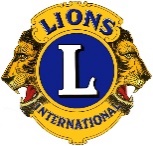 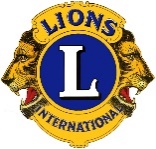 Player Registration FormPlayer Name _____________________________ Phone ________________Email: ______________________________________________________Player Name _____________________________Phone ________________Email: ______________________________________________________Player Name _____________________________Phone ________________Email: ______________________________________________________Player Name _____________________________ Phone ________________Email: ______________________________________________________					Amount Enclosed $______________Make Checks Payable to 			Taylor Lions FoundationMail Payment and Form to :		P O Box 1352					Taylor, TX 76574-1352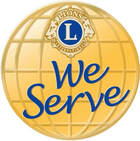 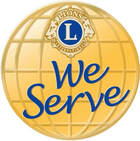    Taylor Lions Club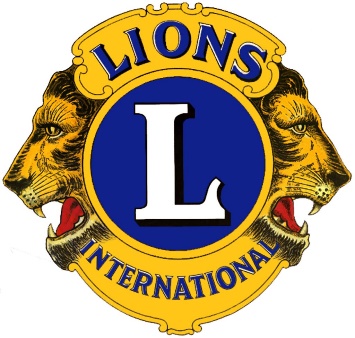    Annual   4-Person Select-Shot   Golf Tournament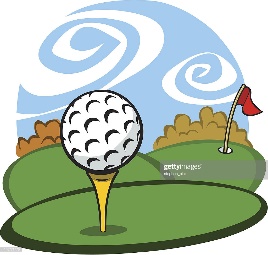    Mustang Creek Golf Course   Taylor, Texas   Saturday,  August 29, 2020   8:00 a.m. Registration8:30 a.m. Shotgun Start   $75 per PersonSponsorship LevelsPlatinum - $750Includes two (2) paid team entries, greens fee, golf carts, beverage tickets, meal, sponsor sign, recognition, and eligibility for prizesGold - $500Includes one (1) paid team entry, greens fee, golf carts, beverage tickets, meal, sponsor sign, recognition, and eligibility for prizesSilver - $250Includes two (2) hole sponsorships, meal, sponsor sign, and recognitionBronze - $100Includes one (1) hole sponsorship, meal, sponsor sign, and recognitionBeverage Cart Sponsorship - $250Includes meal, sponsor sign and recognitionMeal Sponsorship - $500Includes meal, sponsor sign, and recognition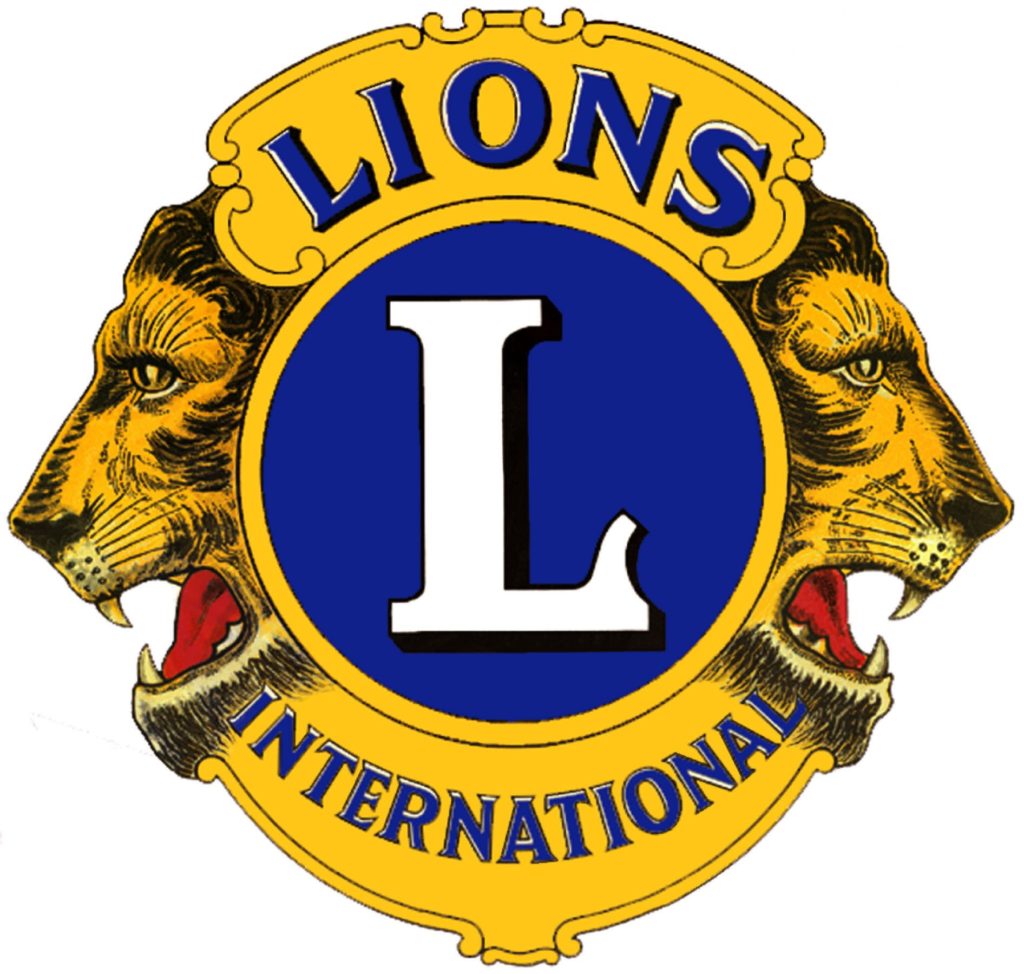 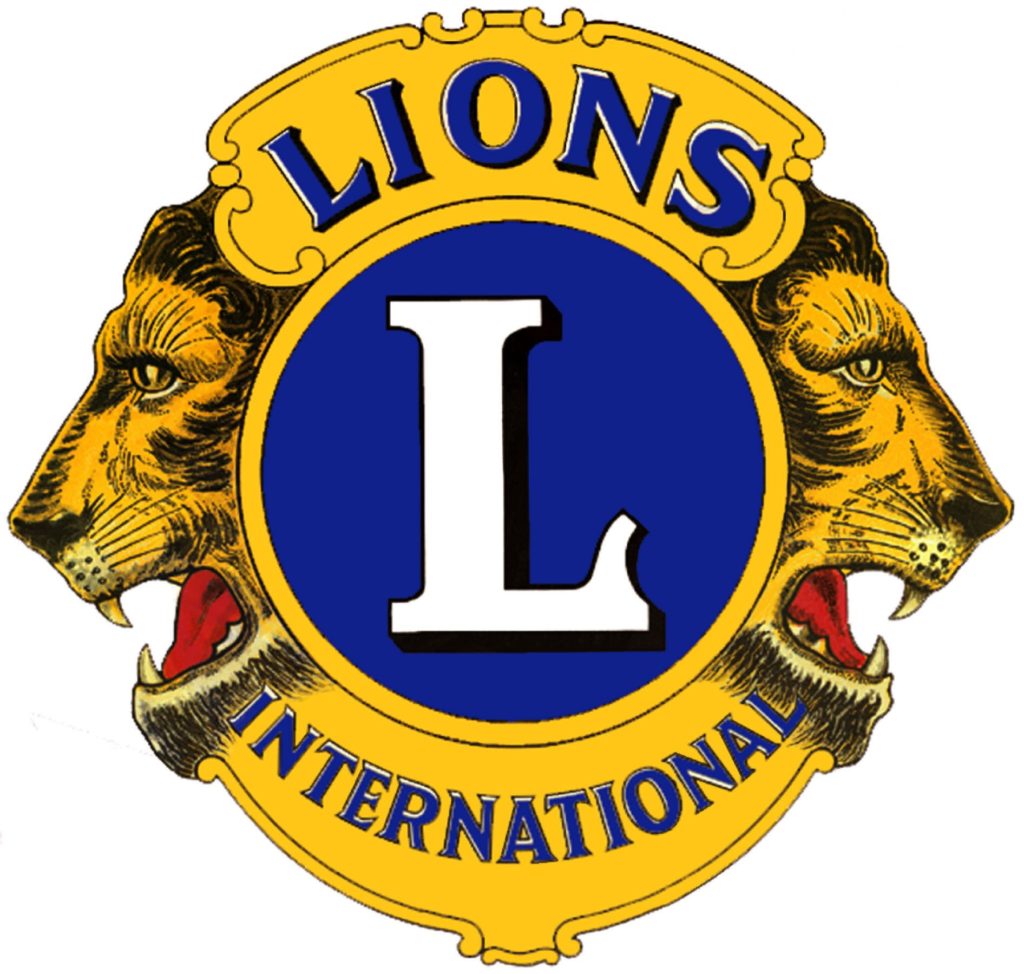 